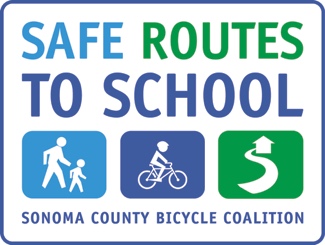 ¡EXHIBICION DE SEGURIDAD 
WALK AND ROLL TO SCHOOL!LOS POSTERS SE DEBEN ENTREGAR ANTES DEL (insert day/date)Diseña un poster que ilustre como caminar y andar en bici con seguridad. Tu poster debe incluir un slogan sobre la seguridad y también debe ilustrar uno de los conceptos de seguridad de peatones y/o ciclistas en la siguiente lista:Camina sobre la acera (si no hay acera, camina contra la dirección del trafico)Para, ve a la izquierda, derecha, e izquierda y a todos lados, y escucha antes de cruzarCruza en los cruces o esquinas; ¡pero asegurarte que TODOS los autos en TODOS los carriles estén parados antes de cruzar!Vístete para que te vean (se visible)Se predecible – no hagas movimientos repentinosMantente alerta – no te distraigas con el celular o tu iPodMonta tu bici en la dirección del trafico, y en la derechaObedece las leyes de transito y los señalamientosUsa tu casco y asegúrate que te quede correctamenteUsa las señales de mano cuando des vueltaRevisa el aire, frenos y cadenas y asegura que tus cintas y pantalones no te estorben antes de empezar a andar en biciLos posters deben ser a color Deben incluir un slogan abajo o arriba de tu dibujo que capture los conceptos y reglas de seguridad que quieres comunicarEscribe tu nombre, apellido, y grado CLARAMENTE en la parte de enfrente del poster  LOS POSTERS SE EXHIBIRÁN EN (insert location) el (insert date or dates)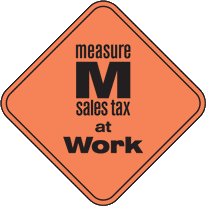 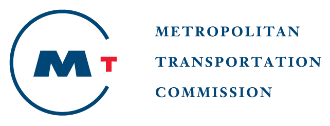 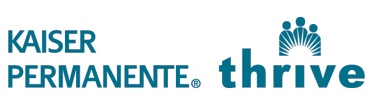 Este proyecto recibe el apoyo del programa de concesiones OneBayArea de la Comisión Metropolitana del Transporte, la Medida M y el Programa de Beneficios Comunitarios del Norte de California de Kaiser Permanente.